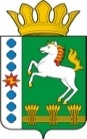 КОНТРОЛЬНО-СЧЕТНЫЙ ОРГАН ШАРЫПОВСКОГО РАЙОНАКрасноярского краяЗаключениена проект Постановления администрации Шушенского сельсовета «О внесении изменений в Постановление администрации Шушенского сельсовета от 30.10.2013 № 53 «Об утверждении муниципальной программы Шушенского сельсовета «Защита населения от чрезвычайных ситуаций и обеспечение пожарной безопасности»  (в ред. от 30.11.2017 № 78-п, от 10.09.2018 № 51-п)01 марта 2019 год 			                      						        № 08Настоящее экспертное заключение подготовлено Контрольно – счетным органом Шарыповского района на основании ст. 157 Бюджетного  кодекса Российской Федерации, ст. 9 Федерального закона от 07.02.2011 № 6-ФЗ «Об общих принципах организации и деятельности контрольно – счетных органов субъектов Российской Федерации и муниципальных образований», ст. 5 Решения Шарыповского районного Совета депутатов от 20.09.2012 № 31/289р «О внесении изменений и дополнений в Решение Шарыповского районного Совета депутатов от 21.06.2012 № 28/272р «О создании Контрольно – счетного органа Шарыповского района» (в ред. от 20.03.2014 № 46/536р, от 25.09.2014 № 51/573р), и в соответствии со стандартом организации деятельности Контрольно – счетного органа Шарыповского района СОД 2 «Организация, проведение и оформление результатов финансово – экономической экспертизы проектов Решений Шарыповского районного Совета депутатов и нормативно – правовых актов по бюджетно – финансовым вопросам и вопросам использования муниципального имущества и проектов муниципальных программ» утвержденного приказом Контрольно – счетного органа Шарыповского района от 16.12.2013 № 29, Соглашения от 20.01.2015 о передаче Контрольно – счетному органу Шарыповского района полномочий Контрольно – счетного органа Шушенского сельсовета по осуществлению внешнего муниципального финансового контроля.          Представленный на экспертизу проект Постановления администрации Шушенского сельсовета «О внесении изменений в Постановление администрации Шушенского сельсовета от 30.10.2013 № 53 «Об утверждении муниципальной программы Шушенского сельсовета «Защита населения от чрезвычайных ситуаций и обеспечение пожарной безопасности» (в ред. от 30.11.2017 № 78-п, от 10.09.2018 № 51-п) направлен в Контрольно – счетный орган Шарыповского района 28 февраля 2019 года, разработчиком данного проекта Постановления является администрация Шушенского сельсовета Шарыповского района. Основанием для разработки муниципальной программы являются:- статья 179 Бюджетного кодекса Российской Федерации;-  Постановление администрации Шушенского сельсовета от 30.07.2013 № 41 «Об утверждении Порядка принятия решений о разработке  муниципальных программ Шушенского сельсовета, их формировании и реализации»;- распоряжение администрации Шушенского сельсовета от 02.08.2013 № 18 «Об утверждении перечня муниципальных программ Шушенского  сельсовета».Ответственный исполнитель муниципальной программы - администрация Шушенского сельсовета.Соисполнители муниципальной программы отсутствуют.Подпрограммы муниципальной программы:Предупреждение, спасение, помощь.Обеспечение пожарной безопасности населенных пунктов. Цель муниципальной программы – обеспечение эффективной деятельности и управления в системе гражданской обороны, защиты населения и территорий от чрезвычайных ситуаций и обеспечение пожарной безопасности.  Задачи муниципальной программы:Минимизация социального, экономического  и экологического ущерба, наносимого населению, экономике и природной среде от ведения и вследствие ведения военных действий, совершении террористических акций, чрезвычайных ситуаций природного и техногенного характера.Повышение уровня защищенности населения и объектов экономики от пожаров. Мероприятие проведено 01 марта  2019 года.В ходе подготовки заключения Контрольно – счетным органом Шарыповского района были проанализированы следующие материалы:- проект Постановления администрации Шушенского сельсовета «О внесении изменений в постановление администрации Шушенского сельсовета от 30.10.2013 № 53 «Защита населения от чрезвычайных ситуаций и обеспечение пожарной безопасности» (в ред. 30.11.2017 № 78-п, от 10.09.2018 № 51-п);- паспорт муниципальной программы Шушенского сельсовета «Защита населения от чрезвычайных ситуаций и обеспечение пожарной безопасности».Рассмотрев представленные материалы к проекту Постановления муниципальной программы «Защита населения от чрезвычайных ситуаций и обеспечение пожарной безопасности» установлено следующее:В соответствии с проектом паспорта Программы происходит изменение по строке (пункту) «Ресурсное обеспечение муниципальной программы».После внесения изменений строка  будет читаться:Увеличение объемов бюджетных ассигнований на реализацию муниципальной программы в 2018 году составило за счет бюджета поселения в сумме 14 500,00 руб.  (17,59%). Вносятся изменения в  подпрограмму  «Обеспечение пожарной безопасности населенных пунктов» муниципальной программы, после внесения изменений в подпрограмму строка «Объемы и источники финансирования подпрограммы» будет читаться:Увеличение бюджетных ассигнований по подпрограмме «Обеспечение пожарной безопасности населенных пунктов» составило в 2018 году за счет средств бюджета поселения в сумме 14 500,00 руб. (102,42%) на приобретение системы оповещения первичных мер пожарной безопасности населения в д. Косонголь.  На основании выше изложенного Контрольно – счетный орган Шарыповского района  предлагает утвердить проект Постановления администрации Шушенского сельсовета «О внесении изменений в постановление администрации Шушенского сельсовета от 30.10.2013 № 53 «Защита населения от чрезвычайных ситуаций и обеспечение пожарной безопасности» (в ред. от 30.11.2017 № 53, от 10.09.2018 № 51-п).Председатель	Контрольно-счетного органа                                                              	Г.В. СавчукРесурсное обеспечение муниципальной программы Предыдущая редакцияПредлагаемая редакция (проект Постановления)Ресурсное обеспечение муниципальной программы Общий объем бюджетных ассигнований на реализацию муниципальной программы   составляет 82 455,75 руб.; в том числе:за счет средств краевого бюджета 36 165,00 руб., из них:2014 год – 0,00 руб.;2015 год – 0,00 руб.;2016 год – 12 055,00 руб.;2017 год – 12 055,00 руб.;2018 год – 12 055,00 руб.;2019 год – 0,00 руб.;2020 год – 0,00 руб.за счет средств районного бюджета20 000,00 руб.; из них:2014 год – 0,00 руб.;2015 год – 0,00 руб.;2016 год – 0,00 руб.;2017 год – 20 000,00 руб.;2018 год – 0,00 руб.;2019 год – 0,00 руб.;2020 год – 0,00 руб.за счет средств бюджета поселения 26 290,75  руб.; из них:2014 год – 10 000,00 руб.;2015 год – 10 000,00 руб.;2016 год – 844,00 руб.;2017 год – 1844,00 руб.;2018 год – 1 602,75 руб.;2019 год – 1 000,00 руб.;2020 год – 1 000,00 руб.Общий объем бюджетных ассигнований на реализацию муниципальной программы   составляет 96 955,75 руб.; в том числе:за счет средств краевого бюджета 36 165,00 руб., из них:2014 год – 0,00 руб.;2015 год – 0,00 руб.;2016 год – 12 055,00 руб.;2017 год – 12 055,00 руб.;2018 год – 12 055,00 руб.;2019 год – 0,00 руб.;2020 год – 0,00 руб.за счет средств районного бюджета20 000,00 руб.; из них:2014 год – 0,00 руб.;2015 год – 0,00 руб.;2016 год – 0,00 руб.;2017 год – 20 000,00 руб.;2018 год – 0,00 руб.;2019 год – 0,00 руб.;2020 год – 0,00 руб.за счет средств бюджета поселения 40 790,75  руб.; из них:2014 год – 10 000,00 руб.;2015 год – 10 000,00 руб.;2016 год – 844,00 руб.;2017 год – 1844,00 руб.;2018 год – 16 102,75 руб.;2019 год – 1 000,00 руб.;2020 год – 1 000,00 руб. Объемы и источники финансирования  подпрограммыПредыдущая редакция подпрограммы Предлагаемая редакция подпрограммы (Проект Постановления) Объемы и источники финансирования  подпрограммыОбщий объем бюджетных ассигнований на реализацию подпрограммы  составит  14 157,75  руб., в том числе:за счет средств краевого  бюджета  12 055,00 руб., из них:2018 год –12 055,00 руб.;2019 год – 0,00 руб.;2020 год – 0,00 руб.за счет средств бюджета поселения          2 102,75 руб., из них:2018 год – 1 102,75 руб.;2019 год – 500,00 руб.;2020 год – 500,00 руб.Общий объем бюджетных ассигнований на реализацию подпрограммы  составит  28 657,75  руб., в том числе:за счет средств краевого  бюджета  12 055,00 руб., из них:2018 год –12 055,00 руб.;2019 год – 0,00 руб.;2020 год – 0,00 руб.за счет средств бюджета поселения          16 602,75 руб., из них:2018 год – 15 602,75 руб.;2019 год – 500,00 руб.;2020 год – 500,00 руб.